Made to Measure Tracks Order Form –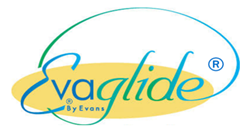 Part 2 of 2 Bay Window Dimensions These diagrams are for representation purposes. We understand that these diagrams may not be a true representation of the actual shape of your bay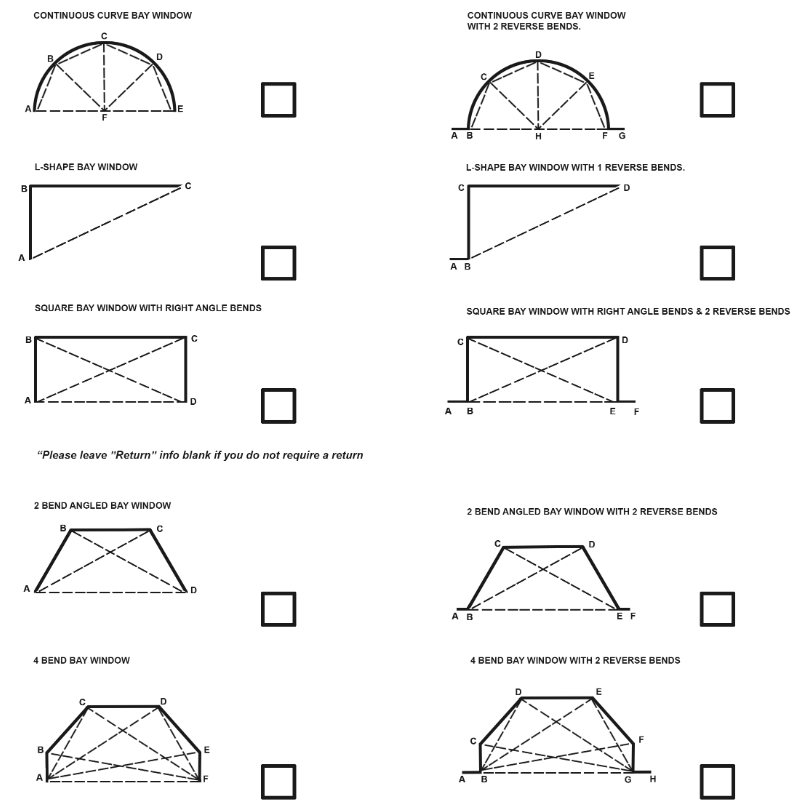 WALL MEASUREMENTS AND TRACK SIZE Please supply as many measurements as you possibly can, if you can add the angles then please do. The more measurements/dimensions we get the more accurate we can be when bending the product for you, enabling us to get this right the first time. A - BA - F H - CG - HB - CF - EH - EB - GC - DF - CA - CB - ED - ED - FA - DC - GE - FB - HC - ED - GF - GH - FA - EE - GB - FH - DC - F B - D